Le suivi du stock en quantité et en valeurAtelier 3-3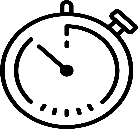 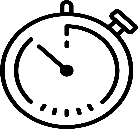 Calculer le plus rapidement possible la valeur du stock selon la méthode du Premier entré, premier sorti PEPS (ou FIFO) !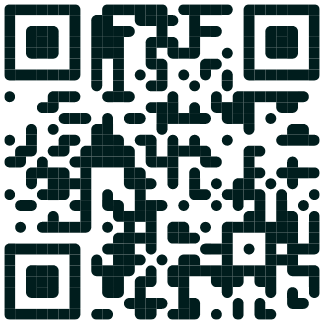 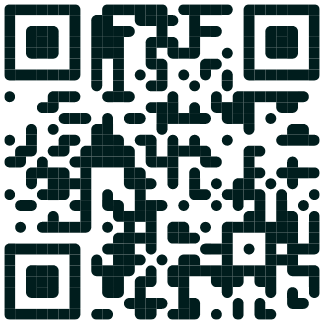  En complétant la fiche de stock (annexe)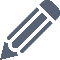   En renseignant la page web 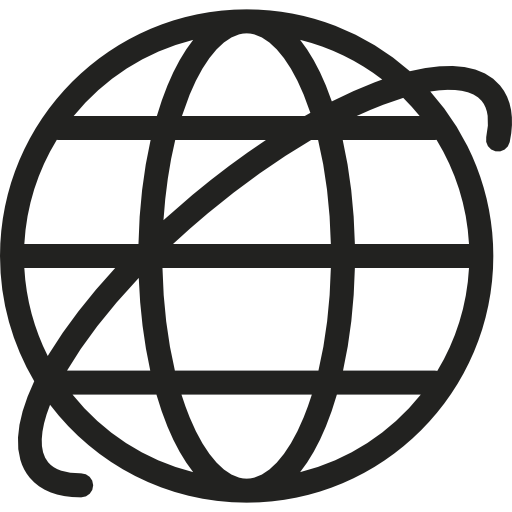 « N3-3 La fiche de stock »Document 1 – Bons d’entrée et de sortie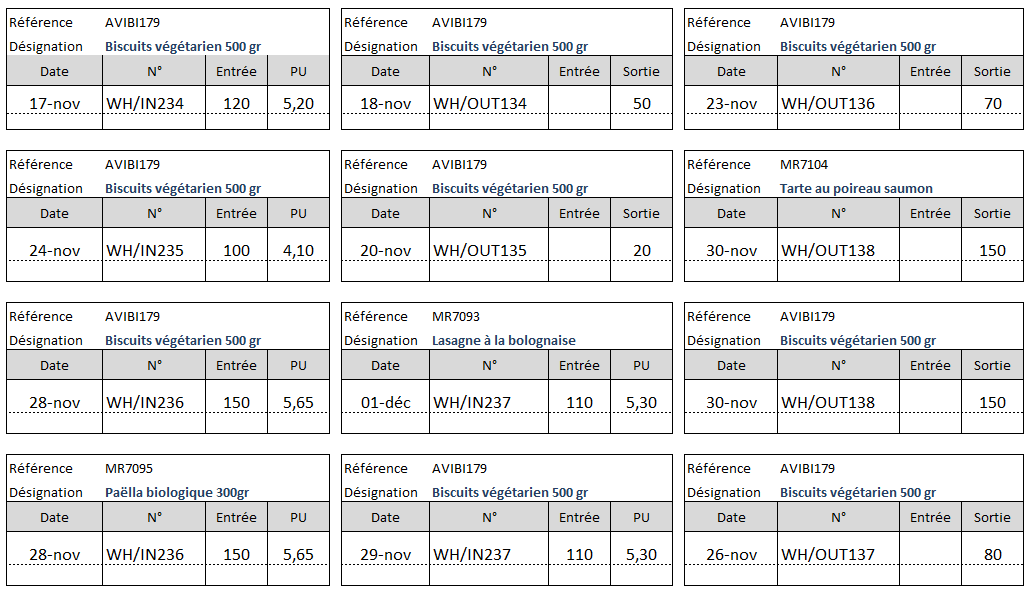 WH = Warehouse (entrepôt) - OUT = sortie - INT = EntréeAnnexe 1 – Fiche de stock en quantitéMon atelier pour m’entrainer à…Mettre à jour une fiche de stock Calculer la quantité en stock à partir des bons d’entrée et de sortieCalculer la valeur du stock selon la méthode du PEPS (ou FIFO)Fiche de stock PEPSFiche de stock PEPSFiche de stock PEPSFiche de stock PEPSFiche de stock PEPSFiche de stock PEPSRéférence AVIBI179
Désignation Biscuits végétarien 500 grRéférence AVIBI179
Désignation Biscuits végétarien 500 grRéférence AVIBI179
Désignation Biscuits végétarien 500 grRéférence AVIBI179
Désignation Biscuits végétarien 500 grRéférence AVIBI179
Désignation Biscuits végétarien 500 grRéférence AVIBI179
Désignation Biscuits végétarien 500 grRéférence AVIBI179
Désignation Biscuits végétarien 500 grRéférence AVIBI179
Désignation Biscuits végétarien 500 grRéférence AVIBI179
Désignation Biscuits végétarien 500 grDateDocument EntréesEntréesEntréesSortiesSortiesSortiesSortiesSortiesStocksStocksStocksStocksStocksStocksDateDocument Qté PU MontantQtéQtéQté PU MontantQtéQté PU MontantMontantMontant115-novStock initial505,05 217-novWH/IN2341205,20 318-novWH/OUT134420-novWH/OUT135523-novWH/OUT136624-novWH/IN2351004,10 726-novWH/OUT137828-novWH/IN2361505,65 929-novWH/IN2371105,30 1030-novWH/OUT138